Topic 9: Redox processesOxidation and ReductionIn oxidation and reduction reactions (also called redox reactions), electrons move between atomsOxidation involves the loss of electrons. The more a substance is oxidized, the more positive it getsReduction involves the gain of electrons. The more a substance is reduced the more negative it getsRemember: OIL RIG (Oxidation is loss, reduction is gain)Oxidant and reductantAn oxidizing agent makes oxidation happen. In order to make oxidation happen, the agent must take the electron from the substanceSo, oxidizing agents are reducedCommon oxidizing agents include halogens, ozone, maganate (VII) ions and hydrogen peroxideA reducing agent makes reduction happen. In order to make reduction happen, the agent must give an electron to the substanceSo, reducing agents are oxidizedCommon reducing agents include hydrogen, carbon, carbon monoxide and sulfur dioxideOxidation stateThe oxidation state (also known as oxidation number) is the total number of electrons that an atom either gains or loses to form a chemical bond with another atomOxidation numbers are represented by a roman number. Example: Cu2O: Copper (I) oxide, FeCl2: Iron (II) chlorideOxidation states can be used to identify which species have been oxidized and which have been reducedAn increase in oxidation number means oxidation (so reducing agent) (Loss of electrons, becomes more positive)A decrease in oxidation number means reduction (so oxidizing agent) (Gain of electrons, becomes more negative) Oxidation states are written as NUMBER and then SIGNTo assign oxidation states to atoms in a molecule or compound we follow some very specific rules:Redox Half Equations In a redox reaction, one substance always becomes reduced while the other one oxidizedTo balance redox equations, we write out the half-equations for the oxidation and reduction reactionsRedox reactions can take place in neutral, acidic or basic solutionsIn acidic solutions, follow the steps belowIn neutral solution, balance the reaction as if it were in acidic solutionIn basic solution, instead of adding H+ ions add OH- ionsIn order to write a balanced redox reaction we must: write the two half equations first and then add them together to get an overall equation (OHe)Write the unbalanced redox equationSeparate the reaction into its two half equations (Identify species that is reduced and that is being oxidized)Balance all atoms other than O and HBalance the O atoms by adding water (on the opposite side)Balance the H atoms by adding H+ ionsBalance the charges on both sides of the equation by adding electrons to the more positive sidesThe activity series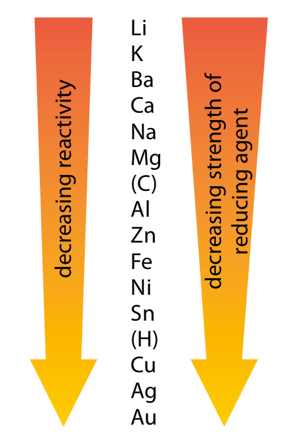 The activities series is a chart of metals listed in order of declining relative reactivity and their strength as reducing agentsMetals at the top of the activity series are more reactive and stronger reducing agents   (more readily oxidized)Metals at the bottom of the activity series are less reactive and weaker reducing agents  (less readily oxidized)It is used to determine the products of single displacement reactions. The greater the difference in reactivity of two metals, the more rapidly the reaction would occur. However, the metal acting as the reducing agent must occur higher in the reactivity series that the one being reduced.A metal can only displace another in a compound if it is higher in the activity series (more reactive)Almost always the most reactive non-metal ends up as an ion. For instance, since Fe is higher in the activity series it ends up as  The activity series can also be used to determine whether a reaction will occur or not as more reactive elements will replace less reactive elements in a compound.Redox titrationRedox titration: Titration of a reducing agent by an oxidizing agent or titration of an oxidizing agent by a reducing agentRedox titration is used to determine the concentration of an analyte containing either an oxidizing or a reducing agentThis analytical technique can be used to find the amount of iron in a sampleIn redox titration Fe2+ is oxidized to Fe3+ by an oxidizing agent:The oxidizing agent is usually acidified potassium manganate (VII) or potassium dichromate (VI)Steps of redox titration:Calculate the amount, in moles, of MnO4- (or other oxidizing agents) required to react with the Fe2+, using Use the molar ratio to determine the amount (in mol) of Fe2+ ions in the solutionCalculate the mass of iron in the tablet using the equation  Calculate the percentage by mass of iron in the tabletThe Winkler MethodBiochemical oxygen demand: The amount of oxygen used by the aerobic microorganisms in water to decompose the organic matter in water over a fixed period of timeThis is because high levels of oxygen can mean low levels of pollution as there will be more aerobic microorganisms respiring The Winkler method is used to measure the concentration of dissolved oxygen in a sample of water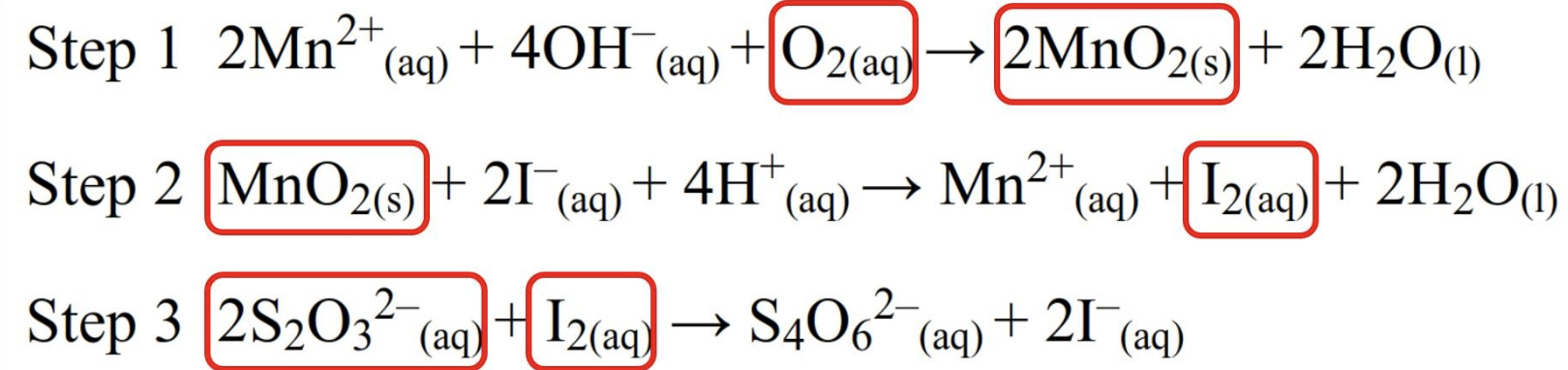 The equations involved are:Just remember ratio of O2 to S2O32- is 1:4 as one mole of O2 reacts with 4 mols of S2O32-Voltaic cellsVoltaic cells convert energy from spontaneous, exothermic chemical processes to electrical energyi.e. voltaic cells create electricity using a chemical reactionNote these reactions should happen on their own as they are spontaneousVoltaic cells consist of two half cells. In a half-cell, a metal electrode is placed in an aqueous solution of its ionsTwo half cells are connected to form a voltaic cell, allowing electrons to flow during the redox reaction and produce electrical energy. The half-cells are joined by a wire to transfer electrons and a salt bridge to transfer ions.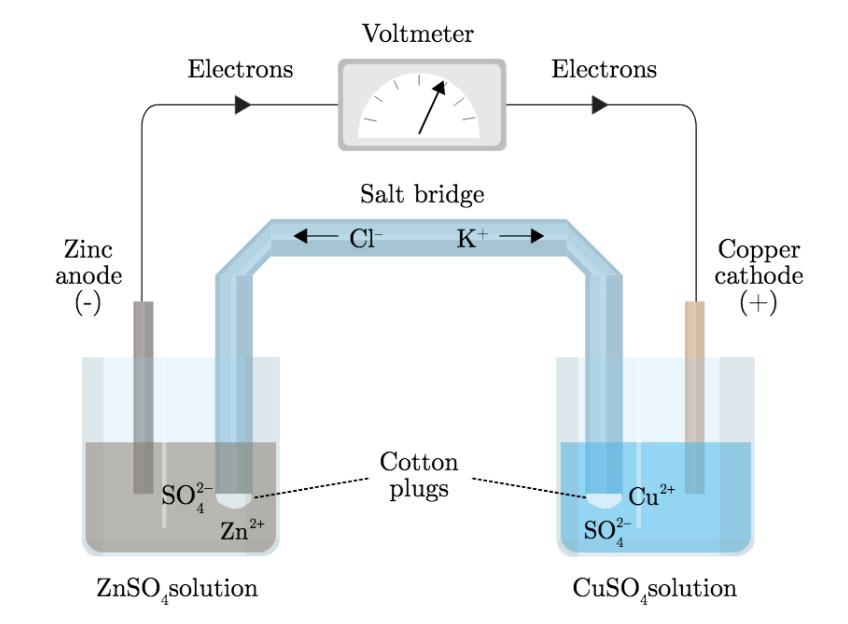 The Daniel’s cell contains a copper electrode in a copper solution and a zinc electrode in a zinc solution. The reaction can be written as:The metal higher in the activity series is oxidized and the metal lower in the activity series is reduced. Therefore:Oxidation occurs at the anode (negative electrode) in a voltaic cell (negative because Zn has a weak pull for electrons, so it loses electrons which makes the solution negative)Reduction occurs at the cathode (positive electrode) in a voltaic cell (positive because Cu has a stronger pull for electrons, so it gains electrons  which makes the solution positive)Remember: An Ox, Red Cat (Anode Oxidation, Reduction Cathode)Current is conducted by electron flow in wires and movement of ions in salt bridgeElectricity is produced because electrons flow from the oxidized substance, where electrons are being lost, to the reduced substance, where electrons are being gained (as electrons are electricity)The salt bridge completes the circuit and neutralizes any buildup of charge by the following ion movement:Anions in the salt bridge move from the anode to the cathodeCations move in the salt bridge move from the cathode to the anode Cell diagramA cell diagram is a shorthand notation to represent the redox reactions of an electrical cellFor the cell above, the cell diagram is as follows:A single vertical line is used to separate different states of matter on the same sideA double vertical line represents a salt bridge between the half-cells The anode (where oxidation occurs) is placed on the left side of the ||The cathode (where reduction occurs) is placed on the right side of the ||Electrolytic cellsElectrolytic cells convert electrical energy to chemical energy, by bringing about non-spontaneous processes. The electrical energy from a battery can force a non-spontaneous reaction to happenThe power source should be a battery or a DC power sourceThe electrodes are placed in the electrolyte, connected to the power source by electrical wiresThe electrodes cannot touch each other.The electrical energy supplied by the power source induces a flow of electrons from the anode to the cathodeHowever, unlike in voltaic cells, the power source causes the polarity of the electrodes to changeThe positive pole of the external power source makes the anode of the electrolytic cell positiveNow the anode is the positive electrode and the cathode is the negative electrodeWhen the current reaches the electrolyte, the electrical energy is carried by ions, which migrate to the electrodes. The redox reactions taking place at the electrodes take the ions of out solution and allow it to continue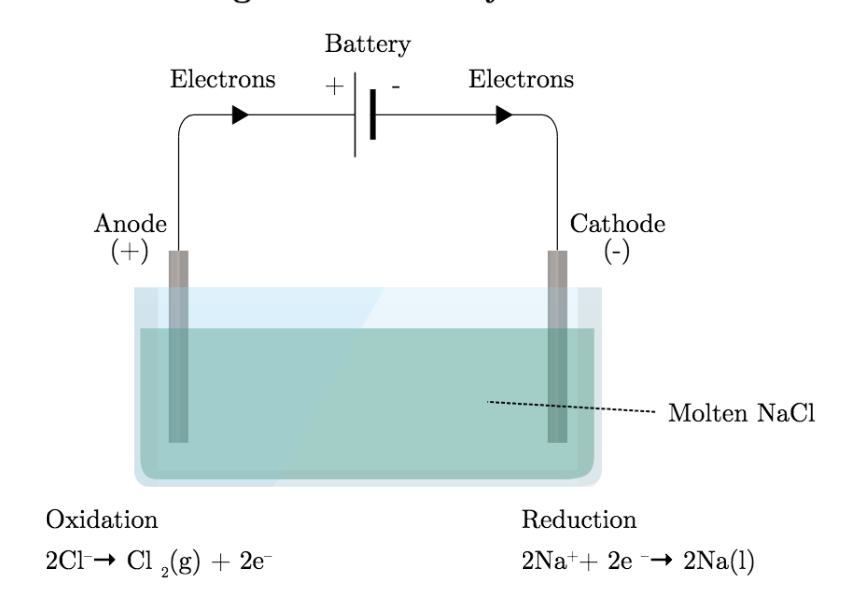 Unlike voltaic cells, the electrodes must be made from an inert, heat resistant material like graphite or platnium The flow of energy in an electrolytic cell has two forms. From the anode to the cathode, the electrons pass along a conductive wire in the form of electrical energy. Therefore, the current is conducted by the movement of electrons in the external part of the circuitHowever, electrical energy cannot move through the electrolyte, so the current moves in a different form. At the cathode, electrons are accepted by the positive ions. The flow of current in the electrolyte is facilitated by ions, or chemical energy- the positive ions flow towards the cathode and the negative ions flow towards the anodeIn the electrolysis of molten sodium chloride, sodium metal and chlorine gas are formedIn order to find the products of the electrolysis of a molten salt: Write down what chemicals are being usedCreate two half equations of each chemicalDetermine towards which electrode the different ions will flow. The cations are attracted to the cathode and the anions are attracted to the anodeCombine the two half reactions and check that the complete reaction is balancedVoltaic Cell vs Electrolytic CellStandard electrode potentialThe direction electrons move between the anode and cathode are determined by the difference in potential energy. Electrons will more from areas of higher potential energy to areas of lower potential energyIn a voltaic cell the potential difference is called the cell potential (also sometimes called EMF: electromotive force)This is denoted as:The cell potential is different for each voltaic cell, as its value depends on the concentration of the reactants and products along with the temperature and pressureFor standard cell potential, the temperature of the reaction is assumed to be 25°C, the concentration of the reactants and products is 1M, and reaction occurs at 1atm pressureThe standard cell potential is denoted  and can be written as oxidation potential + reduction potential. For voltaic cell:The  values are intensive quantities, therefore they are not multiplied by the coefficients of the equationIf  is negative then reaction is non-spontaneous and will not happen in a voltaic cell Cell potential and Gibbs free energyFor a spontaneous reaction,  must be positive and  must be negativeHowever, when  is negative and  is positive the reaction will be non-spontaneous, and the reverse reaction is spontaneousIf the reaction is non-spontaneous then a voltaic cell will not work with those metalsMerging electrochemistry with thermodynamics gives this formula:n=moles of electrons transferred in the reactionF= Faraday constant (96500 C mol-1)Standard hydrogen electrode (SHE)The SHE is a hydrogen half-cell comprising a solution of ﻿﻿1 mol dm–3 H+ ions at 298 K, hydrogen gas at 100 kPa and 298 K and a platinum electrode. It is linked to a second half-cell through an external circuit. The reaction occurring is:The standard hydrogen electrode is used as a reference to measure the electrode potential of other half-cellsThe value of the standard electrode potential () is zero, which forms the bases one needs to calculate cell potentials using different electrodes or different concentrationsThe standard hydrogen electrode is set up as: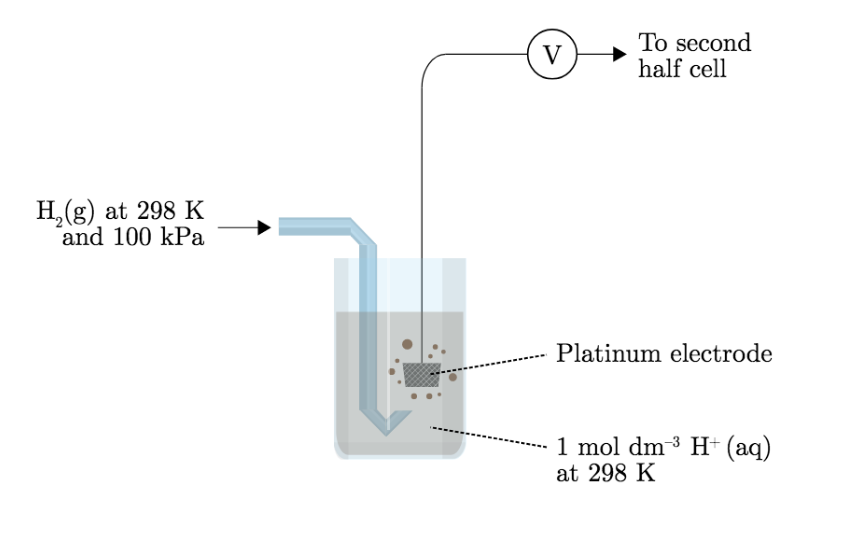 A wire attached to a piece of platinum (or covered in platinum)The wire is immersed in a 1.0M strong acid solution (Generally HCL)A glass tube around the wire (electrode)H2 gas is bubbled in at a pressure of one atmosphere and a temperature of 25°C through the glass tube into the solutionThis gives 0.0VHowever, when the SHE is attached to another half-cell this will give the  of the other half cellElectroplating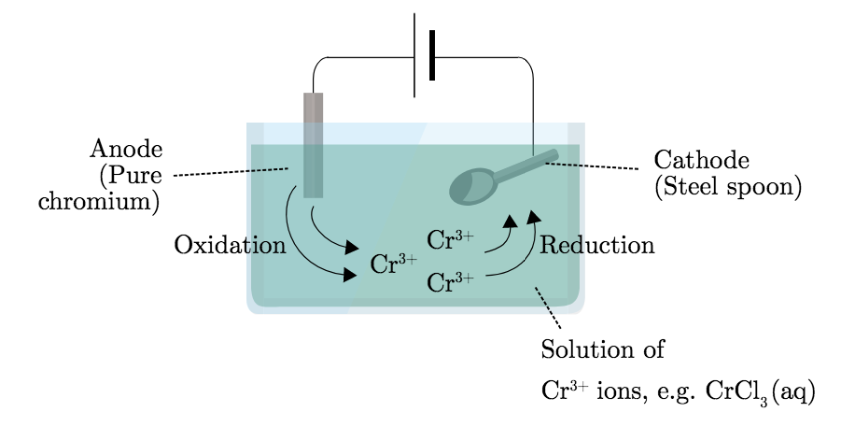 Electroplating involves the electrolytic coating of an object with a thin metallic layerThe purpose of electroplating includes:AppearanceProtectionThe electroplating process:Both an anode and a cathode (the metal to be coated) are immersed in an electrolytic bath that is composed of a solution of salts, including the metal to be platedA direct current of electricity is passed through the solution, effecting the transfer of metal ions onto the cathodic surface, plating the metal onto the itemElectrolysis of WaterPure water is a very poor conductor of electricity and cannot undergo significant electrolysis without adding an electrolyteNaOH is added to increase its conductivityFactors that affect the amount of product formed at the electrodes during electrolysis are:Time of electrolysis: The longer the electrolysis is performed, the greater the quantity of products formed. This is a directly proportional relationshipCurrent: The higher the current, the greater the quantity of product formed. This is a directly proportional relationshipCharge of the ions: The smaller the charge on the ion, the greater the number of moles of product formed. Thi sis an inversely proportional relationshipProducts of ElectrolysisTo deduce the products of electrolysis:Write down what chemicals you have in your set up. Normally inert electrodes are used, so the chemicals in question are the cations and anions of the molten salt itselfDetermine towards which electrode the different ions will flow. The cations are attracted to the negative electrode and will migrate towards it. Likewise, the anions will migrate to the positive electrode (the anode)At the surface of the negative cathode, the positive ions are reduced as they gain electrons from it. Likewise, at the positive anode the anions are oxidized as they lose electrons to the positive surfaceIf it is not directly obvious, use section 24 of the ﻿﻿IB data booklet to find the most powerful half reactions that can take place. Combine the two half reactions and check that the complete reaction is balanced. Note that there must be an equal number of electrons in both half equations.9.1Oxidation and reduction9.1.1Oxidation and reduction can be considered in terms of oxygen gain/hydrogen loss, electron transfer or change in oxidation number9.1.2An oxidizing agent is reduced and a reducing agent is oxidized9.1.3Variable oxidation numbers exist for transition metals and for most main-group non-metals9.1.4The activity series rank metals according to the ease with which they undergo oxidation9.1.5The Winkler Method can be used to measure biochemical oxygen demand (BOD), used as a measure of the degree of pollution in a water sample9.1.6Deduction of the oxidation states of an atom in an ion or a compound9.1.7Deduction of the name of a transition metal compound from a given formula, applying oxidation numbers represented by Roman numerals9.1.8Identification of the species oxidized and reduced and the oxidizing and reducing agents, in redox reactions9.1.9Deduction of redox reactions using half-equations in acidic or neutral solutions9.1.10Deduction of the feasibility of a redox reaction from the activity series or reaction data9.1.11Solution of a range of redox titration problems9.1.12Application of the Winkler Method to calculate BODOxidationReductionLoss of electronsGain of electronsLoss of hydrogenGain of hydrogenGain of hydrogenLoss of oxygenDefinitionsOxidant – A substance that readily oxidizes other substances Reductant – A substance that readily reduces other substancesOxidizing agentReducing agentGains electronsLoses electronsOxidizes another reactantReduces another reactantIs reduced during the reactionIs oxidized during the reactionSum of oxidation state for a neutral compound: 0Sum of oxidation state for a polyatomic ion: Ion chargeElement by itself: 0Group 1/2/3: Always +1/+2/+3Monatomic ion: Ion chargeD-Block elements have variable oxidation statesHalogens: Usually -1 (+1 with oxygen)Hydrogen: +1 (-1 with metals)Oxygen: -2 (-1 in peroxide)Florine: Always -1Question: Deduce the oxidation state of Cr in K2Cr2O7No charge on compound so equals 0: Therefore Question: Write the redox half equations for the following reactionEquation 1:                                                    Equation 2: Balanced; Equation 1:                                 Equation 2: O; Equation 1:                               Equation 2: H; Equation 1:                  Equation 2: e-: Equation 1:    Equation 2: 9.2Electrochemical cells9.2.1Voltaic cells convert energy from spontaneous, exothermic chemical processes to electrical energy9.2.2Oxidation occurs at the anode (negative electrode) and reduction occurs at the cathode (positive electrode) in a voltaic cell9.2.3Electrolytic cells convert electrical energy to chemical energy, by bringing about non-spontaneous processes9.2.4Oxidation occurs at the anode (positive electrode) and reduction occurs at the cathode (negative electrode) in an electrolytic cell9.2.5Construction and annotation of both types of electrochemical cells9.2.6Explanation of how a redox reaction is used to produce electricity in a voltaic cell and how current is conducted in an electrolytic cell9.2.7Distinction between electron and ion flow in both electrochemical cells9.2.8Performance of laboratory experiments involving a typical voltaic cell using two metal-ion half-cells9.2.9Deduction of the products of the electrolysis of a molten saltVoltaic cellElectrolytic cellChemical energy is converted to electrical energyElectrical energy is converted to chemical energyReaction is exothermicReaction is endothermicA spontaneous reaction produces an electric currentAn electric current drives a non-spontaneous reactionCurrent is conducted by electron flow in wires and movement of ions in salt bridgeCurrent is conducted by electron flow in wires and movement of ions in electrolyteAnode is negativeCathode is positiveAnode is positiveCathode is negative19.1Electrochemical cells9.1.1A voltaic cell generates an electromotive force (EMF) resulting in the movement of electrons from the anode (negative electrode) to the cathode (positive electrode) via the external circuit. The EMF is termed the cell potential ()9.1.2The standard hydrogen electrode (SHE) consists of an inert platinum electrode in contact with 1 mol dm-3 hydrogen ion and hydrogen gas at 100kPa and 298K. The standard electrode potential () is the potential (voltage) of the reduction half-equation under standard conditions measured relative to the SHE. Solute concentration is 1 mol dm-3 or 100 kPa for gases.  of the SHE is 0V9.1.3When aqueous solutions are electrolyzed, water can be oxidized to oxygen at the anode and reduced to hydrogen at the cathode9.1.4. When  is positive, is negative indicative of a spontaneous process. When  is negative, is positive indicative of a non-spontaneous process. When  is 0, then  is 09.1.5Current, duration of electrolysis and charge on the ion affect the amount of product formed at the electrodes during electrolysis9.1.6Electroplating involves the electrolytic coating of an object with a metallic thin layer9.1.7Calculation of cell potentials using standard electrode potentials9.1.8Prediction of whether a reaction is spontaneous or not using  values9.1.9Determination of standard free-energy changes () using standard electrode potentials9.1.10Explanation of the products formed during the electrolysis of aqueous solutions9.1.11Perform lab experiments that could include single replacement reactions in aqueous solutions9.1.12Determination of the relative amounts of product formed during electrolytic processes9.1.13Explanation of the process of electroplatingQuestion: Calculate E°cell for the following redox reaction under standard conditionsFirst, calculate  and  (remember to take out common coefficients)Oxidation:    Reduction:    Therefore, Spontaneitypositivenegativespontaneous reactionnegativepositivenon-spontaneous reactionzerozeroreaction is at equilibrium